МИНИСТЕРСТВО КУЛЬТУРЫ РЕСПУБЛИКИ ТАТАРСТАНГОСУДАРСТВЕННЫЙ ИСТОРИКО-АРХИТЕКТУРНЫЙ И ХУДОЖЕСТВЕННЫЙ МУЗЕЙ-ЗАПОВЕДНИК «ОСТРОВ-ГРАД СВИЯЖСК»АССОЦИАЦИЯ «КОМПЛЕКС СОХРАНЕНИЯ И РАЗВИТИЯ ТРАДИЦИОННОГО ОБРАЗА ЖИЗНИ, ТЕХНОЛОГИЙ И РЕМЕСЕЛ "СТАРАЯ ВОЛГА"»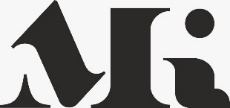 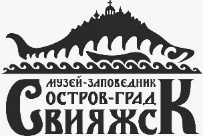 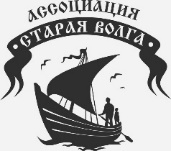 НАУЧНО-ПРАКТИЧЕСКАЯ КОНФЕРЕНЦИЯ «РЕЧНАЯ ЖИЗНЬ» Информационное письмоГосударственный историко-архитектурный и художественный музей-заповедник «Остров-град Свияжск» приглашает специалистов разных сфер деятельности и научных направлений: историков, археологов, этнографов, экологов, лингвистов, искусствоведов, фольклористов, музейных работников, представителей туристического сообщества, краеведов, реконструкторов, независимых исследователей и др. – принять участие в Четвертой научно-практической конференции «РЕЧНАЯ ЖИЗНЬ», которая состоится в Свияжске 5–6 сентября 2024 года.Тематика конференции охватывает широкий круг вопросов, связанных с реками и с жизнью народов и людей у рек, с их влиянием на экологическую ситуацию, культурное и социально-экономическое развитие.Предлагаем к рассмотрению следующие темы и проблемы: Великий Волжский путь — история, современное использованиеСудостроение — история и современные перспективы, в том числе народное судостроениеРеки как рекреационный и туристический ресурсРечные пути как культурные маршруты и культурные ландшафтыЭкология и география рекИстория строительства мостов и гидротехнический сооружений Речная культура: этнография, язык, фольклорМузейные коллекции и экспозиции, связанные с речной культуройКонференция пройдет в смешанном очно-дистанционном формате с использованием системы видеоконференц связи. Регламент доклада 15 минут. Возможно заочное участие – в форме публикации статьи в сборнике материалов конференции. Заявки на участие в конференции принимаются до 1 июня 2024 года на электронный адрес confriver@ostrovgrad.ru, с пометкой: Конференция «Речная жизнь». Форма заявки дана в Приложении 1.Проезд и проживание, оплата суточных расходов иногородних участников осуществляются за счет командирующей организации или самого участника. Рекомендуемый день заезда участников конференции – 4 сентября 2024 г. В рамках программы конференции предусмотрены обзорные экскурсии по Музею-заповеднику «Остров-град Свияжск» и его музеям, более подробная информация будет дана в информационном письме №2. Возможно проживание в гостиницах на территории Свияжска и в Казани. Дополнительная информация после подачи заявки и регистрации участия. В дни работы конференции будет организован трансфер из Казани в Свияжск и обратно. Контактная информация:Архиреева Наталья Вениаминовна (координатор конференции), ученый секретарь: тел.+7-987-419-03-68; e-mail:  confriver@ostrovgrad.ru Елена Ивановна Карташева, заместитель директора по научно-исследовательской работе: e-mail: nauka@ostrovgrad.ruПланируется публикация сборника материалов конференции. Тексты направляются по адресу confriver@ostrovgrad.ru до 15 октября 2024 года. В сборник включаются статьи, оформленные в соответствии с параметрами и информацией, указанной в Приложении 2.Участникам Второй и Третьей конференций «Речная жизнь», предоставившим статьи для публикации, будет выдан изданный сборник материалов (бесплатно). Приложение №1ЗАЯВКАна участие в Четвертой научно-практической конференции «РЕЧНАЯ ЖИЗНЬ» 5-6 сентября 2024 года Все поля обязательны для заполнения. В случае наличия соавторов присылается одна заявка, в которой указываются все соавторы, с отметкой, кто будет непосредственным участником / участниками конференции. Высылая заявку, заявитель дает согласие на обработку собственных персональных данных организационным комитетом конференции в соответствии с действующим законодательством Российской Федерации.Приложение №2Требования к оформлению материалов выступлений для публикации:Общие требования:- Размер страницы – А 4, ориентация листа – книжная- Поля: верхнее и нижнее – по 2 см, левое – 3 см, правое – 1,5 см.- Отступ абзаца (красная строка) – 1,25 см, междустрочный интервал полуторный- Выравнивание основного текста по ширине- Microsoft Office Word, шрифт «Times New Roman», размер шрифта основного текста – 14, для таблиц, подписей под иллюстрациями – 12- Объем основного текста статьи до 7 страниц- Сноски на источники и литературу оформляются в тексте в квадратных скобках [1], при необходимости с указанием страниц [1, с. 21], для архивных документов – с указанием листов [1, л. 3]; последовательность нумерации сносок соотносится с алфавитным порядком списка источников и литературы.- Список источников и литературы размещается в конце текста статьи (заголовок: Список источников и литературы), нумеруется вручную. Список составляется в соответствии с ГОСТ Р 7.05-2008.– Если в статье есть примечания, то они оформляются постраничными сносками (автоматическими), формат – цифра, нумерация на каждой странице.- В тексте возможно включение таблиц; таблица должна быть дана в книжной ориентации, вмещаться в поля текста, иметь заголовок над табличным полем.– В тексте возможно использование иллюстраций (фотографий, рисунков). Все иллюстрации должны быть расположены в основном тексте статьи, с подрисуночными подписями, с обозначением «рис.», нумерация арабскими цифрами по порядку в пределах всего текста: рис. 1, рис. 2 и т.д.Иллюстрацию требуется располагать сразу после того фрагмента текста, где о ней идет речь. Если в иллюстрации воспроизводится музейный предмет, архивный документ и т.п., обязательно должен быть указан правообладатель источника. Подписи под иллюстрациями следует унифицировать. Например, если в одной подписи указывается название, место расположения архитектурного сооружения, фамилия архитектора, год постройки, те же сведения должны присутствовать в остальных подписях к подобным иллюстрациям. При упоминании иллюстрации в тексте должен быть обозначен ее номер: (рис. 1) и т.п. Список иллюстраций с подписями должен быть дан в тексте статьи после списка литературы и источников.Иллюстративный материал, кроме включения в текст статьи, должен представляться в электронном виде в виде отдельных файлов или папке, подписанной по фамилии автора, растровые изображение - в формате JPEG (минимальный размер 600 х 600 px, разрешение 300 dpi), векторные - PDF, и обозначаются аналогично названию и нумерации, представленной в статье.– Текст статьи должен быть вычитан и отредактирован. Структура статьи:На русском языке- Шифр УДК (желательный элемент), отражающий тематику статьи (для справки см. сайт http://naukapro.ru/metod.htm)- Название статьи: по центру заглавными буквами, полужирный шрифт- ФИО автора / соавторов (полностью), их ученые степени и звания (при наличии), место работы (название учреждение, организации – полностью), населенный пункт, регион: курсивом с расположением от правого края.- Ключевые слова: не менее пяти и не более десяти.- Аннотация (не более 200 знаков).- Основной текст.- Список источников и литературы.- Список иллюстраций (при наличии).На английском языке (дается в том же файле, в конце)- Название статьи «Аrticle title»- Фамилии и инициалы авторов, их ученые степени и звания (при наличии), место работы, должность «Аuthor»- Аннотация «Annotation» (не более 200 знаков)-  Ключевые слова «Key words»Фамилия, имя, отчествоТема докладаАннотация доклада (макс. 400 знаков) Место работы (название учреждения – полностью; населенный пункт, регион – область, республика и др.)ДолжностьУченое звание или степеньКонтактный телефон (желательно прикрепленный к мессенджеру whatsapp)E-mailФорма участия (указать какая из ниже перечисленных)очная c докладомонлайн с докладом очная без доклада (слушатель)заочная –статья для сборникаНужно ли письмо-приглашениеДа/ Нет Если необходимо письмо-приглашение необходимо указать, ФИО и должность лица, организацию, куда оно должно быть направлено, электронный адрес адресатаНужен ли именной сертификат участника Да/ Нет